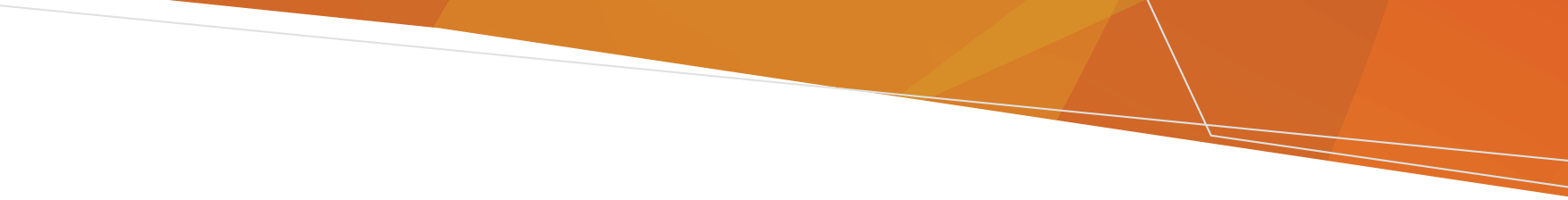 Skills matrixClass A cemetery trustsCemetery trustDate completedDate completedDate completedDate completedTrust memberGenderGenderGenderDiversityDiversityDiversityDiversityDiversitySkills and experienceSkills and experienceSkills and experienceSkills and experienceSkills and experienceSkills and experienceSkills and experienceSkills and experienceSkills and experienceSkills and experienceSkills and experienceSkills and experienceSkills and experienceSkills and experienceSkills and experienceSkills and experienceSkills and experienceSkills and experienceSkills and experienceSkills and experienceSkills and experienceTrust memberManWomanNon-binary / gender diverseAboriginalCulturally / linguistically diverseDisabilityLGBTIQ+YouthLived experienceBoard experience Sector knowledgeRepresents the local communityCorporate governanceFinancial management and analysisAccountingAudit and risk managementBusiness developmentStrategic planning and thinkingChange managementLegalStakeholder managementCommunity engagementPublic sector experienceGovernment liaisonCommunicationsAsset managementProject managementHuman resource managementSales and marketing